Всероссийский  конкурс «Педагогический дебют - 2012» завершен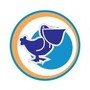 8-12 апреля, в Москве, на базе средней общеобразовательной школа № 110 им. Мигеля Эрнандеса с углублённым изучением испанского языка, Общероссийский Профсоюз образования, Фонд поддержки российского учительства, Ассоциация лучших школ России, Московский городской педагогический университет, при поддержке Министерства образования и науки РФ провели ежегодные мероприятия Всероссийского конкурса «Педагогический дебют - 2012». В конкурсе приняли участие 39 молодых педагогов из различных регионов России, победители региональных конкурсов с педагогическим стажем  работы не более 3 лет. От Республики Марий Эл в конкурсе принял участие учитель физики лицея №11 им. Т.И.Александровой г.Йошкар-Олы  Гришин Максим Юрьевич, работающий второй год. Мы уже писали, что в Максиме сочетаются умения генерировать идеи, грамотно планировать действия для достижения поставленной цели, анализировать ошибки и, главное, желание хорошо сделать любое дело. Участвуя во Всероссийском конкурсе «Педагогический дебют», Максим прошел три конкурсных испытания: публичное выступление, учебное занятие  и презентация педагогического проекта. Максим представил свой опыт в творческой работе «Новая школа глазами молодого педагога», показал педагогические умения при проведении интегрированного урока физики и математики в 5 классе Московской школы, а также интересные  идеи по реализации ФГОС нового поколения в педагогическом проекте «Моя инициатива в образовании».Объявлена пятерка победителей конкурса и, хотя Максим не вошел в нее, вернулся он с дипломом лауреата Всероссийского конкурса «Педагогический дебют – 2012», медалью с изображением пеликана и ценным призом.Президиум рескома Профсоюза поздравляет М.Ю. Гришина с удачным дебютом и желает дальнейших творческих успехов, еще много добрых начинаний и побед!